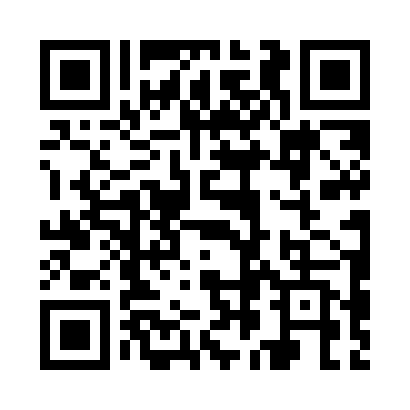 Prayer times for Bogdanliya, BulgariaMon 1 Apr 2024 - Tue 30 Apr 2024High Latitude Method: Angle Based RulePrayer Calculation Method: Muslim World LeagueAsar Calculation Method: HanafiPrayer times provided by https://www.salahtimes.comDateDayFajrSunriseDhuhrAsrMaghribIsha1Mon5:307:071:295:597:529:232Tue5:287:051:295:597:539:253Wed5:267:041:286:007:549:264Thu5:247:021:286:017:559:275Fri5:227:001:286:027:569:296Sat5:206:581:286:027:579:307Sun5:186:571:276:037:589:328Mon5:166:551:276:048:009:339Tue5:146:531:276:058:019:3510Wed5:126:521:266:058:029:3611Thu5:106:501:266:068:039:3712Fri5:086:481:266:078:049:3913Sat5:066:471:266:088:059:4014Sun5:036:451:256:088:069:4215Mon5:016:441:256:098:089:4316Tue4:596:421:256:108:099:4517Wed4:576:401:256:108:109:4718Thu4:556:391:256:118:119:4819Fri4:536:371:246:128:129:5020Sat4:516:361:246:138:139:5121Sun4:496:341:246:138:149:5322Mon4:476:331:246:148:169:5423Tue4:456:311:246:158:179:5624Wed4:436:291:236:158:189:5825Thu4:416:281:236:168:199:5926Fri4:396:271:236:178:2010:0127Sat4:376:251:236:178:2110:0228Sun4:356:241:236:188:2210:0429Mon4:336:221:236:198:2410:0630Tue4:316:211:226:198:2510:07